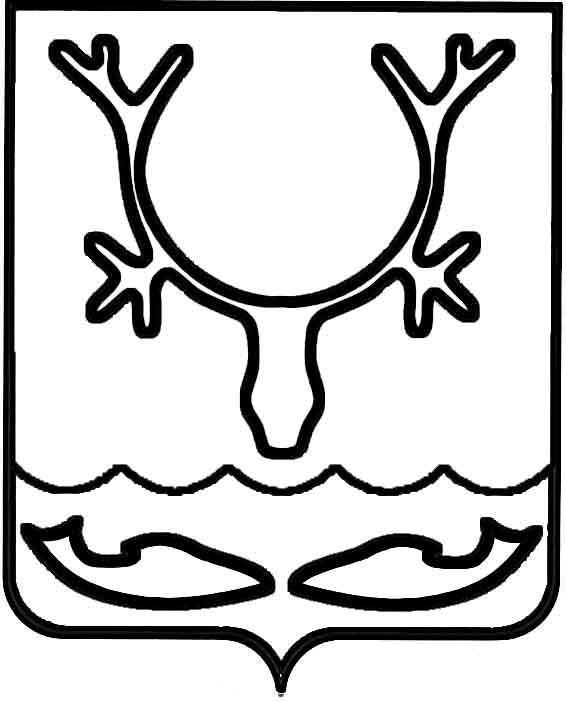 Администрация МО "Городской округ "Город Нарьян-Мар"ПОСТАНОВЛЕНИЕот “____” __________________ № ____________		г. Нарьян-МарО внесении изменений в Перечень объектов и количество в них рабочих мест                      для отбытия осужденными наказания в виде обязательных и исправительных               работ на территории муниципального      образования "Городской округ "Город Нарьян-Мар"В соответствии со ст.ст. 49, 50 Уголовного кодекса Российской Федерации,            ст. ст. 25, 39 Уголовно-исполнительного кодекса Российской Федерации, Федеральным законом от 06.10.2003 № 131-ФЗ "Об общих принципах организации местного самоуправления в Российской Федерации" Администрация МО "Городской округ "Город Нарьян-Мар"П О С Т А Н О В Л Я Е Т:Внести изменения в Перечень объектов и количество в них рабочих мест для отбытия осужденными наказания в виде обязательных и исправительных работ     на территории муниципального образования "Городской округ "Город Нарьян-Мар", утвержденный постановлением Администрации МО "Городской округ "Город Нарьян-Мар" от 05.09.2014 № 2146 (в редакции постановления от 30.03.2016 № 359), изложив его в новой редакции (Приложение). Настоящее постановление вступает в силу со дня принятия и подлежит официальному опубликованию.Приложениек постановлению Администрации МО"Городской округ "Город Нарьян-Мар"от 06.06.2016 № 648"Приложение 1к постановлению Администрации МО "Городской округ "Город Нарьян-Мар"от 05.09.2014 № 2146Переченьобъектов и количество в них рабочих мест для отбытия осужденными наказания          в виде обязательных и исправительных работ на территории муниципального образования "Городской округ "Город Нарьян-Мар"                                                                                                                                    ".0606.2016648И.о. главы МО "Городской округ "Город Нарьян-Мар" А.Б.Бебенин№п/пНаименование объектаКоличество мест для лиц, осужденных               к исправительным работамКоличество мест для лиц, осужденных                к обязательным работам1.Муниципальное унитарное предприятие "Нарьян-Марское автотранспортное предприятие"2по согласованию        с предприятием2.Муниципальное унитарное предприятие объединенных котельных и тепловых сетей6по согласованию          с предприятием3.Муниципальное бюджетное учреждение "Чистый город"8по согласованию        с учреждением4.Муниципальное унитарное предприятие "Комбинат по благоустройству и бытовому обслуживанию"0105.Общество с ограниченной ответственностью "Управляющая компания "Нарьян-Марстрой"06        6.Общество с ограниченной ответственностью "БАЗИС"05